Караваевский вестникИнформационный бюллетеньучредители: Совет депутатов  и администрация Караваевскогосельского поселенияКостромского муниципального района Костромской областиСодержание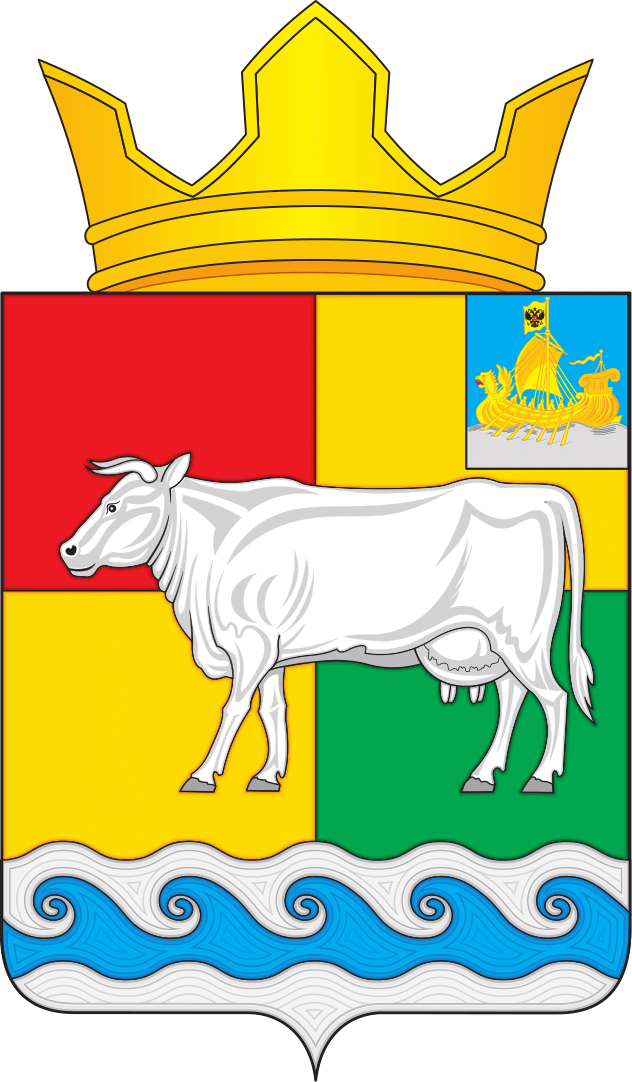 СОВЕТ ДЕПУТАТОВ КАРАВАЕВСКОГО СЕЛЬСКОГО ПОСЕЛЕНИЯКОСТРОМСКОГО МУНИЦИПАЛЬНОГО РАЙОНА КОСТРОМСКОЙ ОБЛАСТИР Е Ш Е Н И Е«29» декабря 2020 года  № 36-3                                                                        п. КараваевоО внесении изменений и дополнений в Решение Совета депутатов от 06.12.2019г. №38-3 «О бюджете Караваевского сельского поселения на 2020 год» (с учетом внесенных изменений и дополнений решениями Совета депутатов от 27.02.2020 г. № 5-3, от 26.06.2020г. №8-3, от 02.07.2020г. № 12-3, от 28.08.2020г. №13-3, от 21.09.2020г. № 17-3, от 30.10.2020г. № 24-3, от 09.12.2020г. № 34-3)В связи с проведенным анализом поступления доходов в бюджет Караваевского сельского поселения и внесением изменений в бюджетные ассигнования из бюджета Костромского муниципального района и областного бюджета бюджету Караваевского сельского поселения на 2020 год, Совет депутатов Караваевского сельского поселения Костромского муниципального района Костромской области РЕШИЛ:1.Внести в решение Совета депутатов Караваевского сельского поселения Костромского муниципального района Костромской области от 06.12.2019г. №38-3 «О бюджете Караваевского сельского поселения на 2020 год» (с учетом внесенных изменений и дополнений решениями Совета депутатов от 27.02.2020г. № 5-3, от 26.06.2020г. №8-3, от 02.07.2020г. №12-3, от 28.08.2020 №13-3, от 21.09.2020г. №17-3, от 30.10.2020г. №24-3, от 09.12.2020г. №34-3), следующие изменения и дополнения:1) увеличить доходную часть бюджета на 943807,00 рублей, в том числе за счет увеличения собственных доходов на 876500,00 рублей, прочих безвозмездных поступлений на 83100,00 рублей и уменьшения безвозмездных поступлений от других бюджетов бюджетной системы Российской Федерации на 15793,00 рубля.2) уменьшить расходную часть бюджета на 1296293 рубля.3) пункт 1 изложить в новой редакции:«1. Утвердить бюджет Караваевского сельского поселения Костромского муниципального района Костромской области (далее по тексту решения – бюджет поселения) на 2020 год по доходам в сумме 52982295,00 рублей, в том числе по собственным доходам в сумме 45730795,00 рублей, по безвозмездным поступлениям от других бюджетов бюджетной системы Российской Федерации в сумме 6787419,00 рублей, по прочим безвозмездным поступлениям 464081,00 рубль, по расходам в сумме 55025816,45 рублей, с превышением расходов над доходами (дефицит бюджета) – 2043521,45 рублей»;2.Пункт 9 изложить в новой редакции:«9. Установить размер резервного фонда администрации Караваевского сельского поселения Костромского муниципального района Костромской области на 2020 год в сумме 0 рублей.3.Приложение № 1 «Объем поступлений доходов в бюджет Караваевского сельского поселения на 2020 год, приложение № 4 «Ведомственная структура, распределение бюджетных ассигнований по разделам, подразделам, целевым статьям и видам расходов классификации расходов бюджетов Российской Федерации бюджета Караваевского сельского поселения на 2020 год», приложение № 5 «Источники финансирования дефицита бюджета Караваевского сельского поселения на 2020 год» к решению изложить в новой редакции.4.Настоящее решение опубликовать в информационном бюллетене «Караваевский вестник».5.Настоящее решение вступает в силу с момента опубликования.        Глава Караваевского сельского поселения,                                  Председатель совета депутатов                                                                          О.Е. ТеребринаПриложение №1к решению Совета депутатовКараваевского сельского поселенияот 29 декабря 2020 г. № 36-3Приложение №4к решению Совета депутатовКараваевского сельского поселения                                                                                                            от 29 декабря 2020г. № 36-3Перечень доходов бюджета поселения, закрепленных за главным администратором«Администрация Караваевского сельского поселенияКостромского муниципального района Костромской области» на 2020 годПриложение № 5к решению Совета депутатовКараваевского сельского поселения                                                                                                            от 29 декабря 2020г. № 36-3Информационный бюллетень учрежден Советом депутатов и администрацией Караваевского сельского поселения.Тираж  2  экз.,   Адрес: Костромская область, Костромской  район, п. Караваево,  ул. Штеймана,  д.5Выходитс 27  сентября 2006 года№ 41, 30  декабря   2020  годаБюллетень  выходит по мере необходимостиРешение Совета депутатов Караваевского сельского поселения Костромского муниципального района Костромской области от 29.12.2020 года № 36-3 «О внесении изменений и ополнений в Решение Совета депутатов от 06.12.2019г. №38-3 «О бюджете Караваевского сельского поселения на 2020 год» (с учетом внесенных изменений и дополнений решениями Совета депутатов от 27.02.2020г. №5-3, от 26.06.2020г. №8-3, от 02.07.2020г. №12-3, от 28.08.2020г. №13-3, от 21.09.2020г. №17-3, от 30.10.2020г. №24-3, от 09.12.2020г. №34-3)»…………………………………1Решение Совета депутатов Караваевского сельского поселения Костромского муниципального района Костромской области от 29.12.2020 года № 36-3 «О внесении изменений и ополнений в Решение Совета депутатов от 06.12.2019г. №38-3 «О бюджете Караваевского сельского поселения на 2020 год» (с учетом внесенных изменений и дополнений решениями Совета депутатов от 27.02.2020г. №5-3, от 26.06.2020г. №8-3, от 02.07.2020г. №12-3, от 28.08.2020г. №13-3, от 21.09.2020г. №17-3, от 30.10.2020г. №24-3, от 09.12.2020г. №34-3)»…………………………………1Решение Совета депутатов Караваевского сельского поселения Костромского муниципального района Костромской области от 29.12.2020 года № 36-3 «О внесении изменений и ополнений в Решение Совета депутатов от 06.12.2019г. №38-3 «О бюджете Караваевского сельского поселения на 2020 год» (с учетом внесенных изменений и дополнений решениями Совета депутатов от 27.02.2020г. №5-3, от 26.06.2020г. №8-3, от 02.07.2020г. №12-3, от 28.08.2020г. №13-3, от 21.09.2020г. №17-3, от 30.10.2020г. №24-3, от 09.12.2020г. №34-3)»…………………………………1Решение Совета депутатов Караваевского сельского поселения Костромского муниципального района Костромской области от 29.12.2020 года № 36-3 «О внесении изменений и ополнений в Решение Совета депутатов от 06.12.2019г. №38-3 «О бюджете Караваевского сельского поселения на 2020 год» (с учетом внесенных изменений и дополнений решениями Совета депутатов от 27.02.2020г. №5-3, от 26.06.2020г. №8-3, от 02.07.2020г. №12-3, от 28.08.2020г. №13-3, от 21.09.2020г. №17-3, от 30.10.2020г. №24-3, от 09.12.2020г. №34-3)»…………………………………1Решение Совета депутатов Караваевского сельского поселения Костромского муниципального района Костромской области от 29.12.2020 года № 36-3 «О внесении изменений и ополнений в Решение Совета депутатов от 06.12.2019г. №38-3 «О бюджете Караваевского сельского поселения на 2020 год» (с учетом внесенных изменений и дополнений решениями Совета депутатов от 27.02.2020г. №5-3, от 26.06.2020г. №8-3, от 02.07.2020г. №12-3, от 28.08.2020г. №13-3, от 21.09.2020г. №17-3, от 30.10.2020г. №24-3, от 09.12.2020г. №34-3)»…………………………………1ОБЪЕМ ПОСТУПЛЕНИЙ ДОХОДОВ В БЮДЖЕТ КАРАВАЕВСКОГО СЕЛЬСКОГО ПОСЕЛЕНИЯ НА 2020 ГОД Код доходаНаименование показателей доходаПлан доходов на 2020 годКод доходаНаименование показателей доходаПлан доходов на 2020 годКод доходаНаименование показателей доходаПлан доходов на 2020 год1 01 02000 01 0000 110Налог на доходы физических лиц143516021 01 02010 01 0000 110Налог на доходы физических лиц с доходов, источником которых является налоговый агент, за исключением доходов, в отношении которых исчисление и уплата налога осуществляются в соответствии со статьями 227, 227.1 и 228 Налогового кодекса Российской Федерации137765001 01 02020 01 0000 110Налог на доходы физических лиц, полученных от осуществления деятельности физическими лицами, зарегистрированными в качестве индивидуальных предпринимателей, нотариусов, занимающихся частной практикой, адвокатов, учредивших адвокатские кабинеты и других лиц, занимающихся частной практикой в соответствии со статьей 227 Налогового кодекса Российской Федерации3436441 01 02030 01 0000 110Налог на доходы физических лиц с доходов, полученных физическими лицами в соответствии со статьей 228  Налогового кодекса Российской Федерации1852951 01 02040 01 0000 110Налог на доходы физических лиц в виде фиксированных авансовых платежей с доходов, полученных физическими лицами, являющимися иностранными гражданами, осуществляющими трудовую деятельность по найму на основании патента в соответствии со статьей 227.1 Налогового кодекса Российской Федерации461631 03 00000 00 0000 000Налоги на товары (работы, услуги), реализуемые на территории Российской Федерации5974861 03 02231 01 0000 110Доходы от уплаты акцизов на дизельное топливо, подлежащие распределению между бюджетами субъектов Российской Федерации и местными бюджетами с учетом установленных дифференцированных нормативов отчислений в местные бюджеты (по нормативам, установленным Федеральным законом о федеральном бюджете в целях формирования дорожных фондов субъектов Российской Федерации)2805501 03 02241 01 0000 110Доходы от уплаты акцизов на моторные масла для дизельных и (или) карбюраторных (инжекторных) двигателей, подлежащие распределению между бюджетами субъектов Российской Федерации и местными бюджетами с учетом установленных дифференцированных нормативов отчислений в местные бюджеты (по нормативам, установленным Федеральным законом о федеральном бюджете в целях формирования дорожных фондов субъектов Российской Федерации)17861 03 02251 01 0000 110Доходы от уплаты акцизов на автомобильный бензин, подлежащие распределению между бюджетами субъектов Российской Федерации и местными бюджетами с учетом установленных дифференцированных нормативов отчислений в местные бюджеты (по нормативам, установленным Федеральным законом о федеральном бюджете в целях формирования дорожных фондов субъектов Российской Федерации)3620301 03 02261 01 0000 110Доходы от уплаты акцизов на прямогонный бензин, подлежащие распределению между бюджетами субъектов Российской Федерации и местными бюджетами с учетом установленных дифференцированных нормативов отчислений в местные бюджеты (по нормативам, установленным Федеральным законом о федеральном бюджете в целях формирования дорожных фондов субъектов Российской Федерации)-468801 05 00000 00 0000 000Налоги на совокупный доход64777001 05 01000 00 0000 110Налог, взимаемый в связи с применением упрощенной системы налогообложения39247001 05 01011 01 0000 110Налог, взимаемый с налогоплательщиков, выбравших в качестве объекта налогообложения  доходы27021001 05 01021 01 0000 110Налог, взимаемый с налогоплательщиков, выбравших в качестве объекта налогообложения доходы, уменьшенные на величину расходов (в том числе минимальный налог, зачисляемый в бюджеты субъектов Российской Федерации)12226001 05 03000 01 0000 110Единый сельскохозяйственный налог25530001 05 03010 01 0000 110Единый сельскохозяйственный налог25530001 06 00000 00 0000 000Налоги на имущество229336001 06 01030 10 0000 110Налог на имущество физических лиц, взимаемый по ставкам, применяемым к объектам налогообложения, расположенным в границах сельских поселений20706001 06 06000 00 0000 110Земельный налог208630001 06 06033 10 0000 110Земельный налог с организаций, обладающих земельным участком, расположенным в границах сельских поселений196900001 06 06043 10 0000 110Земельный налог с физических лиц, обладающих земельным участком, расположенным в границах сельских поселений11730001 08 00000 00 0000 000Государственная пошлина15501 08 04020 01 0000 110Государственная пошлина за совершение нотариальных действий должностными лицами органов местного самоуправления, уполномоченными в соответствии с законодательными актами Российской Федерации на совершение нотариальных действий15501 11 00000 00 0000 000Доходы от использования имущества, находящегося в государственной и муниципальной собственности4960811 11 05000 00 0000 120Доходы, получаемые в виде арендной либо иной платы за передачу в возмездное пользование государственного и муниципального имущества (за исключением имущества бюджетных и автономных учреждений, а также имущества государственных и муниципальных унитарных предприятий, в том числе казенных)330811 11 05075 10 0000 120Доходы от сдачи в аренду имущества, составляющего казну сельских поселений  (за исключением земельных участков)330811 11 09045 10 0000 120Прочие поступления от использования имущества, находящегося в собственности сельских поселений (за исключением имущества муниципальных бюджетных и автономных учреждений, а также имущества муниципальных унитарных предприятий, в том числе казенных)4630001 13 00000 00 0000 000Доходы от оказания платных услуг и компенсации затрат государства8468001 13 01995 10 0000 130Прочие доходы от оказания платных услуг (работ) получателями средств бюджетов сельских поселений8468001 16 00000 00 0000 000Штрафы, санкции, возмещение ущерба259761 16 07010 10 0000 140Штрафы, неустойки, пени, уплаченные в случае просрочки исполнения поставщиком (подрядчиком, исполнителем) обязательств, предусмотренных муниципальным контрактом, заключенным муниципальным органом, казенным учреждением сельского поселения25976Итого собственных доходов:457307952 02 00000 00 0000 000Безвозмездные поступления от других бюджетов бюджетной системы Российской Федерации67874192 02 10000 00 0000 150Дотации бюджетам бюджетной системы Российской Федерации4470002 02 15001 10 0000 150Дотация бюджетам сельских поселений на выравнивание бюджетной обеспеченности 4470002 02 20000 00 0000 150Субсидии бюджетам бюджетной системы Российской Федерации (межбюджетные субсидии)56714692 02 25555 10 0000150Субсидии бюджетам сельских поселений на поддержку муниципальных программ формирования современной городской среды1805369 2 02 25576 10 0000 150Субсидии бюджетам сельских поселений на обеспечение комплексного развития сельских территорий35286002 02 29999 10 0000 150Прочие субсидии бюджетам сельских поселений3375002 02 30000 00 0000 150Субвенции бюджетам бюджетной системы Российской Федерации5941002 02 30024 10 0000150Субвенции бюджетам сельских поселений на выполнение передаваемых полномочий субъектов Российской Федерации183002 02 35118 10 0000 150Субвенции бюджетам сельских поселений на  осуществление первичного воинского учета на территориях, где отсутствуют военные комиссариаты575800в т.ч. -из средств областного бюджета5758002 02 40000 00 0000 150Иные межбюджетные трансферты748502 02 40014 10 0000 150Межбюджетные трансферты, передаваемые бюджетам сельских поселений из бюджетов муниципальных районов на осуществление части полномочий по решению вопросов местного значения в соответствии с заключенными соглашениями216002 02 49999 10 0000 150Прочие межбюджетные трансферты, передаваемые бюджетам сельских поселений532502 07 00000 00 0000 000Прочие безвозмездные поступления4640812 07 05020 10 0000 150Поступления от денежных пожертвований, предоставляемых физическими лицами получателям средств бюджетов сельских поселений464081Всего доходов:52982295НаименованиеГлавный распорядитель бюджетных средствРаздел, подразделЦелевая статьяВид расходовСумма, руб.НаименованиеГлавный распорядитель бюджетных средствРаздел, подразделЦелевая статьяВид расходовСумма, руб.123456Администрация Караваевского сельского поселения99955025816,45Общегосударственные вопросы010013572055Функционирование высшего должностного лица субъекта Российской Федерации и муниципального образования0102868057Расходы на выплаты по оплате труда главы сельского поселения 61 0 00 00110741080Расходы на выплаты персоналу в целях обеспечения выполнения функций государственными (муниципальными) органами, казенными учреждениями, органами управления государственными внебюджетными фондами100741080Расходы на обеспечение функций органов местного самоуправления61 0 00 00190126977Расходы на выплаты персоналу в целях обеспечения выполнения функций государственными (муниципальными) органами, казенными учреждениями, органами управления государственными внебюджетными фондами100126977Функционирование законодательных (представительных) органов государственной власти и представительных органов муниципальных образований0103132000Расходы на обеспечение функций депутатов представительного органа муниципального образования62 0 00 00190132000Расходы на выплаты персоналу в целях обеспечения выполнения функций государственными (муниципальными) органами, казенными учреждениями, органами управления государственными внебюджетными фондами100132000Функционирование Правительства Российской Федерации, высших исполнительных органов государственной власти субъектов Российской Федерации, местных администраций01045101387Расходы на выплаты по оплате труда работников органов местного самоуправления66 0 00 001102683428Расходы на выплаты персоналу в целях обеспечения выполнения функций государственными (муниципальными) органами, казенными учреждениями, органами управления государственными внебюджетными фондами1002683428Расходы на обеспечение функций органов местного самоуправления66 0 00 001902399659Закупка товаров, работ и услуг для обеспечения государственных (муниципальных) нужд2002275009Иные бюджетные ассигнования800124650Составление протоколов об административных правонарушениях66 0 00 7209018300Закупка товаров, работ и услуг для обеспечения государственных (муниципальных) нужд20018300Обеспечение проведения выборов и референдумов0107329800Подготовка и проведение муниципальных выборов 99 0 00 201401800Закупка товаров, работ и услуг для обеспечения государственных (муниципальных) нужд2001800Подготовка и проведение выборов высшего должностного лица муниципального образования99 0 00 20150328000Иные бюджетные ассигнования800328000Другие общегосударственные вопросы01137140811Содержание имущества, находящегося в казне муниципального образования99 0 00 21000172362Закупка товаров, работ и услуг для обеспечения государственных (муниципальных) нужд200172362Расходы на оплату членских взносов Ассоциации "Совет муниципальных образований Костромской области"99 0 00 2202011500Иные бюджетные ассигнования80011500Расходы на оплату административных штрафов и исполнение судебных актов99 0 00 2203018300Иные бюджетные ассигнования80018300Обеспечение прочих обязательств муниципального образования99 0 00 22040130000Закупка товаров, работ и услуг для обеспечения государственных (муниципальных) нужд200130000Расходы на обеспечение деятельности (оказание услуг) подведомственных учреждений99 0 00 0059Ю6690376Расходы на выплаты персоналу в целях обеспечения выполнения функций государственными (муниципальными) органами, казенными учреждениями, органами управления государственными внебюджетными фондами1003448278Закупка товаров, работ и услуг для обеспечения государственных (муниципальных) нужд2003242098Мероприятия по оказанию содействия в подготовке и проведении общероссийского голосования  по вопросу одобрения изменений в Конституцию Российской Федерации, а также в информировании  граждан Российской Федерации о его проведении99 0 00 2018051450Закупка товаров, работ и услуг для обеспечения государственных (муниципальных) нужд20051450Межбюджетные трансферты бюджету муниципального района на осуществление органами местного самоуправления муниципального района полномочий контрольно-счетного органа поселения по осуществлению внешнего муниципального финансового контроля99 0 00 0179066823Межбюджетные трансферты бюджету муниципального района на осуществление органами местного самоуправления муниципального района полномочий контрольно-счетного органа поселения по осуществлению внешнего муниципального финансового контроля99 0 00 0179066823Межбюджетные трансферты50066823Национальная оборона0200681941Мобилизационная и вневойсковая подготовка0203681941Расходы на осуществление переданных государственных полномочий Российской Федерации по  первичному воинскому учету на территориях, где отсутствуют военные комиссариаты66 0 00 51180575800Расходы на выплаты персоналу в целях обеспечения выполнения функций государственными (муниципальными) органами, казенными учреждениями, органами управления государственными внебюджетными фондами100575800Расходы на выплаты по оплате труда работников органов местного самоуправления66 0 00 0011025266Расходы на выплаты персоналу в целях обеспечения выполнения функций государственными (муниципальными) органами, казенными учреждениями, органами управления государственными внебюджетными фондами10025266Расходы на обеспечение функций органов местного самоуправления66 0 00 0019080875Закупка товаров, работ и услуг для обеспечения государственных (муниципальных) нужд20080875Национальная безопасность и правоохранительная деятельность0300521000Защита населения и территории от чрезвычайных ситуаций природного и техногенного характера, гражданская оборона0309520000Реализация мероприятий по предупреждению и ликвидации последствий чрезвычайных ситуаций в границах поселения99 0 00 23100520000Закупка товаров, работ и услуг для обеспечения государственных (муниципальных) нужд200520000Обеспечение пожарной безопасности03101000Реализация мероприятий по обеспечению первичных мер пожарной безопасности в границах населенных пунктов поселения99 0 00 232001000Закупка товаров, работ и услуг для обеспечения государственных (муниципальных) нужд2001000Национальная экономика040012013716Дорожное хозяйство (дорожные фонды)040911913716Расходы на осуществление полномочий по организации дорожной деятельности в отношении автомобильных дорог общего пользования местного значения вне границ населенных пунктов в границах Костромского муниципального района Костромской области99 0 00 2030021600Закупка товаров, работ и услуг для обеспечения государственных (муниципальных) нужд20021600Содержание сети автомобильных дорог общего пользования местного значения 02 0 00 2401011294630Закупка товаров, работ и услуг для обеспечения государственных (муниципальных) нужд20011294630Содержание сети автомобильных дорог общего пользования местного значения за счет средств муниципального дорожного фонда02 0 00 25010597486Закупка товаров, работ и услуг для обеспечения государственных (муниципальных) нужд200597486Другие вопросы в области национальной экономики0412100000Мероприятия по землеустройству и землепользованию99 0 00 20310100000Закупка товаров, работ и услуг для обеспечения государственных (муниципальных) нужд200100000Жилищно-коммунальное хозяйство050014442168Жилищное хозяйство0501440000Капитальный ремонт муниципального жилищного фонда 99 0 00 20420440000Закупка товаров, работ и услуг для обеспечения государственных (муниципальных) нужд200440000Благоустройство050314002168,45Содержание сетей уличного освещения муниципального образования06 0 00 202103144979Закупка товаров, работ и услуг для обеспечения государственных (муниципальных) нужд2003144979Прочие мероприятия в области благоустройства06 0 00 202402274000Закупка товаров, работ и услуг для обеспечения государственных (муниципальных) нужд2002274000Реализация мероприятий в рамках программы комплексное развитие сельских территорий01 0 00 L576T5236000Закупка товаров, работ и услуг для обеспечения государственных (муниципальных) нужд2004957648,09Иные бюджетные ассигнования800278351,91Реализация мероприятий по комплексному развитию сельских территорий за счет средств заинтересованных лиц01 0 00 20770268260Закупка товаров, работ и услуг для обеспечения государственных (муниципальных) нужд200125007,55Иные бюджетные ассигнования800143252,45Реализация мероприятий по формированию современной городской среды03 0 F2 555502407158,45Закупка товаров, работ и услуг для обеспечения государственных (муниципальных) нужд2002407158,45Реализация мероприятий муниципальных программ формирования современной городской среды за счет заинтересованных лиц03 0 00 20760145981Закупка товаров, работ и услуг для обеспечения государственных (муниципальных) нужд200145981Расходы по результатам областного конкурса на лучшую организацию работы территориального общественного самоуправления 06 0 00 S1040315790Закупка товаров, работ и услуг для обеспечения государственных (муниципальных) нужд200315790Расходы на осуществление органами местного самоуправления муниципального района полномочий поселения по проведению мероприятий по борьбе с борщевиком Сосновского99 0 00 S2250210000Закупка товаров, работ и услуг для обеспечения государственных (муниципальных) нужд200210000Культура, кинематография080012202021Культура080112202021Расходы на обеспечение деятельности (оказание услуг) подведомственных учреждений культуры07 0 00 0059Д11355221Расходы на выплаты персоналу в целях обеспечения выполнения функций государственными (муниципальными) органами, казенными учреждениями, органами управления государственными внебюджетными фондами1008796390Закупка товаров, работ и услуг для обеспечения государственных (муниципальных) нужд2002456955Иные бюджетные ассигнования800101876Расходы на обеспечение деятельности (оказание услуг) подведомственных учреждений культуры за счет доходов от предоставления платных услуг07 0 00 00691846800Расходы на выплаты персоналу в целях обеспечения выполнения функций государственными (муниципальными) органами, казенными учреждениями, органами управления государственными внебюджетными фондами100662198Закупка товаров, работ и услуг для обеспечения государственных (муниципальных) нужд200184602Социальная политика1000178144Пенсионное обеспечение100168524Ежемесячная доплата к пенсии лицам, замещавшим выборные должности 99 0 00 8310068524Закупка товаров, работ и услуг для обеспечения государственных (муниципальных) нужд2001013Социальное обеспечение и иные выплаты населению30067511Социальное обеспечение населения1003109620Денежные выплаты лицам, удостоенным Почетного звания сельского поселения99 0 00 83200109620Закупка товаров, работ и услуг для обеспечения государственных (муниципальных) нужд2001620Социальное обеспечение и иные выплаты населению300108000Физическая культура и спорт11001414771Физическая культура11011414771Расходы на обеспечение деятельности (оказание услуг) подведомственных учреждений в области физической культуры и спорта08 0 00 0059P1414771Расходы на выплаты персоналу в целях обеспечения выполнения функций государственными (муниципальными) органами, казенными учреждениями, органами управления государственными внебюджетными фондами1001129771Закупка товаров, работ и услуг для обеспечения государственных (муниципальных) нужд200285000ВСЕГО:55025816,45Источники финансирования дефицита бюджетаИсточники финансирования дефицита бюджетаИсточники финансирования дефицита бюджетаКараваевского сельского поселения на 2020 годКараваевского сельского поселения на 2020 годКараваевского сельского поселения на 2020 годКодНаименованиеСумма (руб.)123000 01 00 00 00 00 0000 000Источники внутреннего финансирования дефицитов бюджетов2043521,45000 01 05 00 00 00 0000 000Изменение остатков средств на счетах по учету средств бюджетов2043521,45000 01 05 00 00 00 0000 500Увеличение остатков средств бюджетов -52982295,00000 01 05 02 00 00 0000 500Увеличение прочих остатков средств бюджетов -52982295,00000 01 05 02 01 00 0000 510Увеличение прочих остатков денежных средств бюджетов-52982295,00000 01 05 02 01 10 0000 510Увеличение прочих остатков денежных средств бюджетов сельских поселений -52982295,00000 01 05 00 00 00 0000 600Уменьшение остатков средств бюджетов 55025816,45000 01 05 02 00 00 0000 600Уменьшение прочих остатков средств бюджетов 55025816,45000 01 05 02 01 00 0000 610Уменьшение прочих остатков денежных средств бюджетов 55025816,45000 01 05 02 01 10 0000 610Уменьшение прочих остатков денежных средств бюджетов сельских поселений 55025816,45Итого:2043521,45